IntroductionWhat is in this documentRecording forms to be used by Providers and Employers:Interview – Witness statement formInterview – Portfolio declaration of authenticity and mappingThis document must be used alongside the EPA Pack for Providers and Employers.Guidance on how t	o use the recording formsYou must use the forms provided by City & Guilds in the format laid out in this document.Practical demonstration with questions and Interview recording formsThere is a mandatory planning meeting for this End-point Assessment where the Independent End-point Assessor (IEPA) will need to discuss and confirm various details. For the Practical Demonstration with Questions, the IEPA will need to record the following details:Time and date of assessmentAssessment locationMachine to be used – a mill or a latheType of machine – manual or CNCInterview – Witness statement formThis form should be used for any witness statements the apprentice wishes to include in their portfolio of evidence. The witness can be the apprentice’s employer representative, such as their line manager, or the apprentice’s tutor. A separate form must be used for each witness statement.Interview – Portfolio declaration of authenticity and mappingThis form is to be completed by the apprentice and verified by the Employer and Provider as appropriate.The first part (Declaration of authenticity) is to confirm that the work evidenced in the portfolio of evidence submitted is the apprentice’s own.The second part (Evidence list) is a blank template for the apprentice to list their discrete pieces of evidence in the portfolio, provide detail and map these to the knowledge, skills and behaviours (KSBs) that correspond to the Professional discussion.The third part (KSB coverage) is a checklist to confirm that all the relevant KSBs are included in the portfolio of evidence.Note: These forms must be uploaded to the EPA Portal as Word documents. Level 3 End-point Assessment for ST1305/AP1.4 Machining Technician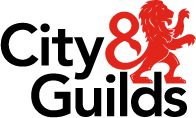 9273-701 Interview – Witness statement formThis form should be used for any witness statements the apprentice wishes to include in their portfolio of evidence. The witness can be the apprentice’s employer representative, such as their line manager, or the apprentice’s tutor. A separate form must be used for each witness statement.By completing this document you are confirming that the apprentice is competent against the specified areas of the Standard.You must provide specific and detailed examples of how the apprentice has demonstrated the Knowledge, Skill or Behaviour (KSB) of the standard.You might find that one example could be used as evidence to cover other Knowledge, Skills and Behaviours. Where this is the case, please clearly indicate so, e.g. ‘See K1’.Level 3 End-point Assessment for ST1305/AP1.4 Machining Technician9273-701 Interview – Portfolio declaration of authenticity and mappingApprentice declaration:I confirm that all work submitted is my own, and that I have acknowledged any sources I have used.Employer representative declaration:I confirm that all work was conducted under conditions designed to assure the authenticity of the Apprentice’s work, and am satisfied that, to the best of my knowledge, the work produced is solely that of the apprentice.I confirm that the evidence presented by the apprentice is ready for End-point Assessment. It is valid, authentic, reliable, and current and sufficient to meet the requirements of the relevant standard.Training Provider declaration (if appropriate):I confirm that the evidence presented by the apprentice is ready for End-point Assessment. It is valid, authentic, reliable, and current and sufficient to meet the requirements of the relevant standard.Evidence listFor each piece of discrete evidence included in the portfolio, include a reference number, the type of evidence and a short description. The first line is completed as an example.KSB coverageConfirm that each of the Knowledge, Skills and Behaviours (KSBs) for the Professional Discussion is included in the evidence log.Portfolio of Evidence ChecklistContact Us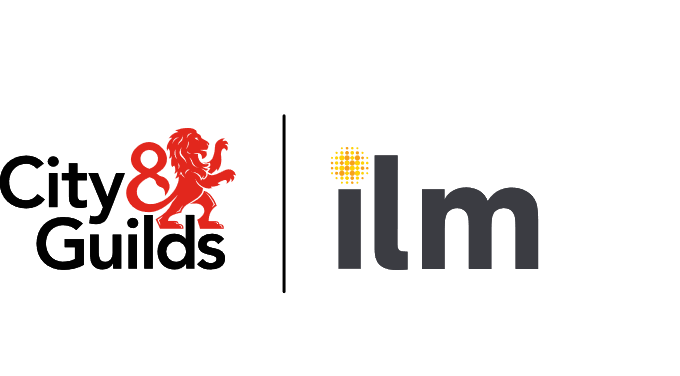 TitleQAN9273-12 City & Guilds Level 3 End-point Assessment for ST1305/AP1.4 Machining Technician610/3540/3Version Summary of changesSectionv1.0 January 2024Document createdN/AApprentice nameEnrolment numberWitness nameDateOrganisation nameWitness job title / positionRelationship to apprenticeProvide details of your relationship to the apprentice (e.g. how long you have worked with the apprentice and in what capacity).Provide details of your relationship to the apprentice (e.g. how long you have worked with the apprentice and in what capacity).Provide details of your relationship to the apprentice (e.g. how long you have worked with the apprentice and in what capacity).Knowledge, Skills and Behaviours (KSB)Example of how it was demonstratedK12: Quality assurance: principles, practices and record keeping.K13: Fault finding, diagnostic methods and techniques for identifying engineering and manufacturing problems. Escalation techniques.K15: Communication techniques: verbal. Machining industry terminology.K16: Documentation - electronic and paper.K18: How organisations vary regarding their work, culture, values and production processes in the Machining industry.K19: Inspection processes and procedures; documentation and escalation.K21: Continuous improvement principles and practices: Lean; Six Sigma; Kaizen.K22: Equality, diversity and inclusion requirements in the workplace.K23: Stock and services considerations. Availability, stock lead times. Correct handling. Stock value. Faulty stock and returns process.S6: Monitor, obtain and check stock and supplies, and complete stock returns.S7: Record information - paper based or electronic. For example, energy usage, job sheets, risk assessments, equipment service records, test results, handover documents and manufacturers' documentation, asset management records, work sheets, checklists, waste environmental records and any legal reporting requirements.S11: Follow and apply inspection, quality assurance procedures and processes.S21: Communicate with others verbally. For example, colleagues and stakeholders.S22: Follow machine shut down, safe isolation, handover, start up or warm up procedures. Escalate issues.S23: Apply continuous improvement techniques. Devise suggestions for improvement.S24: Apply ethical principles.S25: Apply team working principles.B2: Act ethically.B3: Take responsibility for work.B4: Team-focus to meet work goals, for example, work effectively with others, resolves issues in discussion with others.B5: Committed to continued professional development (CPD) to maintain and enhance competence in their own area of practice.B6: Leads by example to develop individual and team skillsWitness declarationWitness declarationWitness declarationWitness declarationI confirm that the examples provided in this witness testimony are a true and accurate account of real work-based examples. The apprentice has been observed carrying out work-based activities where they have shown practical competency against the standard.I confirm that the examples provided in this witness testimony are a true and accurate account of real work-based examples. The apprentice has been observed carrying out work-based activities where they have shown practical competency against the standard.I confirm that the examples provided in this witness testimony are a true and accurate account of real work-based examples. The apprentice has been observed carrying out work-based activities where they have shown practical competency against the standard.I confirm that the examples provided in this witness testimony are a true and accurate account of real work-based examples. The apprentice has been observed carrying out work-based activities where they have shown practical competency against the standard.Witness signatureDateApprentice nameEnrolment numberApprentice nameDatePlace of work name and addressEmployer representativeDateTraining ProviderDateReferenceEvidence typeEvidence descriptionKSBs covered00Witness StatementWitness statement from workshop supervisor detailing apprentice managing stock and dealing with supply issues for some materials.K23, S6KSBCovered in evidence logKSBCovered in evidence logK12S11K13S21K15S22K16S23K18S24K19S25K21B2K22B3K23B4S6B5S7B6Apprentice Portfolio of Evidence ChecklistApprentice Portfolio of Evidence ChecklistTick when confirmed1.Is all evidence signed by the apprentice and dated? *E-signatures are also acceptable2.Is all evidence valid, authentic, current and sufficient (VACS)?3.Does evidence clearly show it is the apprentice’s individual work (and if involved in teamwork, is it clear what specific contribution the apprentice made)?4.Does the evidence clearly demonstrate the apprentice’s relevant knowledge?5.Has the apprentice used the evidence reference matrix form? Has all evidence been referenced?6.Does it showcase the apprentice’s best pieces of work?7.Have duplicate and irrelevant pieces of evidence been removed?8.Is the majority of the evidence holistic in its nature?9.Is there sufficient evidence to cover the whole of the KSBs and grading descriptors that are referenced?10.Are any witness testimonies or employer references tailored to the apprentice?11.Has any client/customer reference information been anonymised?12.Are all external sources of information appropriately documented and referenced to the original source, showing clear understanding of how they relate to the criteria? 13.Has the appropriate stakeholder(s) e.g. employer/provider checked whether the apprentice’s portfolio meets all the required criteria and grading descriptors?* where witness testimonies are included as a piece of evidence, these do not need to be signed by the apprentice but instead must be signed/authenticated as outlined in the rest of the EPA pack.* where witness testimonies are included as a piece of evidence, these do not need to be signed by the apprentice but instead must be signed/authenticated as outlined in the rest of the EPA pack.* where witness testimonies are included as a piece of evidence, these do not need to be signed by the apprentice but instead must be signed/authenticated as outlined in the rest of the EPA pack.EPA Gateway Team: Initial Reservation & Gatewayepa.gateway@cityandguilds.comEPA Events Team: Bookings & Cancellations (Post Gateway)EPA@cityandguilds.comEPA Customer Success Team: Including EPA Pro supportonboardingEPA@cityandguilds.comTechnical Advisors: Sector Specific GuidanceTechnical Advisors contact detailsCity & Guilds Sales Teamdirectsales@cityandguilds.comILM Sales team01543 266 867customer@i-l-m.comCity & Guilds Customer Services team0844 543 0000 (option 5 EPA)centresupport@cityandguilds.comILM Customer Services team01543 266 867customer@i-l-m.comDigital Sales: on-programme delivery resourcesDigitalsales@cityandguilds.comDigital Credentialsdigitalsupport@cityandguilds.comDigital Credentials: bulk email uploadsDCServiceTeam@cityandguilds.com